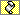 Strona główna Mistrzostwa Powiatu Wodzisławskiego - chłopcyWodzisław Śląski SP-8 2016-02-04
Wyniki drużynowe - runda 7